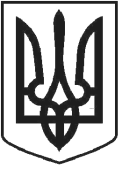 ЧОРТКІВСЬКА    МІСЬКА    РАДАВИКОНАВЧИЙ КОМІТЕТР І Ш Е Н Н Я від 09  вересня 2020 року 					                №  186Про затвердження оновленого складу міської комісії з питань техногенної-екологічної безпеки та надзвичайних ситуацій при Чортківській міській радіВідповідно до статті 19 Кодексу цивільного захисту України, постанови Кабінету Міністрів України від 17 червня 2015 р. № 409 «Про затвердження Типового положення про регіональну та місцеву комісію з питань техногенно-екологічної безпеки і надзвичайних ситуацій» та у зв’язку з організаційними змінами, керуючись ст. 40, 52 Закону України «Про місцеве самоврядування в Україні»,виконавчий комітет міської радиВИРІШИВ:1.Затвердити оновлений склад міської комісії з питань техногенної-екологічної безпеки та надзвичайних ситуацій при Чортківській міській раді згідно  з додатком.2.Визнати таким, що втратило чинність рішення виконавчого комітету від 15 вересня 2017 року № 329 « Про внесення змін до рішення виконавчого комітету Чортківської міської ради від 11.03.2016 року № 80 «Про міську комісію з питань техногенно-екологічної безпеки та надзвичайних ситуацій при Чортківській міській раді».3.Контроль за виконанням даного рішення покладаю на першого заступника міського голови Василя Воціховського.Міський голова                                                          Володимир ШМАТЬКО